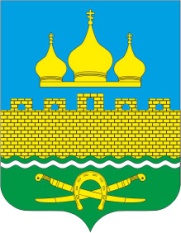 РОССИЙСКАЯ ФЕДРАЦИЯ                  РОСТОВСКАЯ ОБЛАСТЬ  НЕКЛИНОВСКИЙ РАЙОН  МУНИЦИПАЛЬНОЕ ОБРАЗОВАНИЕ «ТРОИЦКОЕ СЕЛЬСКОЕ ПОСЕЛЕНИЕ»СОБРАНИЕ ДЕПУТАТОВ ТРОИЦКОГО СЕЛЬСКОГО ПОСЕЛЕНИЯРЕШЕНИЕОб отчете главы Администрации Троицкого сельского поселенияо результатах ее деятельности и деятельности АдминистрацииТроицкого сельского поселения за 2018 год             Принято      Собранием депутатов                                                                                                   «14» марта 2019 годаВ соответствии со статьями 35, 36 Федерального закона от 06.10.2003 года № 131-ФЗ «Об общих принципах организации местного самоуправления в Российской Федерации, заслушав отчет главы  Администрации Троицкого сельского поселения о результатах ее деятельности и  деятельности Администрации Троицкого сельского поселения за 2018 год, Собрание депутатов Троицкого сельского поселения отмечает, что деятельность органов местного самоуправления района была направлена на рациональное освоение и эффективное использование бюджетных средств, проведение работы по сохранению стабильности в социальной сфере, реализацию муниципальных программ, выполнение основных направлений деятельности, решение вопросов местного значения, выполнение решений Собрания депутатов Троицкого сельского поселения, Собрание депутатов Троицкого сельского поселения РЕШИЛО:1. Принять к сведению отчет главы Администрации Троицкого сельского поселения о результатах ее деятельности, деятельности Администрации Троицкого сельского поселения за 2018 год, согласно Приложению.2. Поддержать действия главы Администрации Троицкого сельского поселения и  Администрации Троицкого сельского поселения по выполнению комплекса мер, направленных на повышение жизненного уровня населения Троицкого сельского поселения и его социально - экономического роста.3. Настоящее решение вступает в силу со дня его принятия, и подлежит размещению на официальном сайте Администрации Троицкого сельского поселения в сети Интернет.4.  Контроль за исполнением  настоящего  решения возложить на комиссию по вопросам местного самоуправления и правопорядка, (председатель – Быстрый Н.Д.).Председатель Собрания депутатов –глава Троицкого сельского поселения							Г.В.Туев с. Троицкое14.03.2019 г.№ 153Приложение к решению Собрания депутатов Троицкого сельского поселения от 14.03.2019 г. № 153Отчетглавы Администрации Троицкого сельского поселения о результатах ее деятельности и деятельности АдминистрацииТроицкого сельского поселения за 2018 годУважаемый Григорий Владимирович!Уважаемые депутаты!В соответствии с действующим Федеральным законодательством главы администраций сельских поселений ежегодно отчитываются перед населением о проделанной работе два раза в год. Отчитываясь о работе сельского поселения за 2018 год   хочу отметить, что такие отчеты -это не просто традиция, а жизненная необходимость, потому, что наглядно видно, что сделано, что предстоит сделать.  Сегодня мы собрались здесь все вместе для того, чтобы подвести итоги проделанной работы за 2018 год и наметить  перспективы развития на 2019 год.     Муниципальное образование «Троицкое сельское поселение» осуществляет свои полномочия в соответствии с Федеральным законом от 06.10.2003г. № 131-ФЗ «Об общих принципах организации местного самоуправления в РФ».Общая площадь муниципального образования –72.9 кв.км.Троицкое  сельское поселение расположено в центре Неклиновского района, объединяет 5 населенных пунктов (1528 домовладения). Численность населения 3850 чел. Родилось в 2018 году –29.Умерло за год –33.     Осуществлением поставленных перед администрацией задач занимались 7 муниципальных служащих, 2 человека технического персонала. 2 обслуживающий персонал. За отчетный период получено и рассмотрено  25  письменных  заявления граждан, входящей корреспонденции поступило 1824 документа. Отправлено исходящей корреспонденции – 754  документа (отчеты, письма, запрашиваемая информация, статистические отчеты). Выдано справок – 745. Администрацией поселения принято 214 постановлений, 160 распоряжений.     Для информации населения о деятельности администрации МО «Троицкое сельское поселение» используется официальный сайт администрации, где размещаются нормативные документы, ежемесячные отчеты об исполнении бюджета, график приема главы и специалистов администрации и много другой информации.       Основные вопросы  и проблемы, излагаемые в обращениях и жалобах граждан:  ненадлежащее содержание домашних животных, споры соседей об установленной меже, жалобы на соседей о содержании приусадебного участка, несанкционированные свалки, вопросы, связанные с уличным освещением.	На все обращения в установленные сроки даны ответы или разъяснения.На сегодняшний день граждане могут пользоваться услугами через сеть Интернет, воспользоваться услугами МФЦ, ежедневно на территории  поселения ведет прием сотрудник. О бюджете     Исполнение доходной части бюджета Троицкого сельского поселения за 2018 год составило 13750,1 тыс. руб. или 99,7 % к годовому плану. В бюджете поселения собственные налоговые и неналоговые доходы составляют 42,1 % всех поступлений и исполнены в сумме 5791,7 тыс. руб., что составляет 99,6 % к плану.  Безвозмездные поступления составили 7958,5 тыс. руб.Основные поступления налоговых и неналоговых доходов в 2018 году:- налог на доходы физических лиц – 862,5 тыс. руб., что составляет 119,7 % к годовому плану (разовые выплаты годовых, квартальных премий по итогам за год, отпускных) - земельный налог – 2496,5 тыс. руб., что составляет 104 % к годовому плану (своевременная оплата налогов, сокращение недоимки)- единый сельскохозяйственный налог – 37,4 тыс. руб., что составляет 76,4 % к годовому плану (несвоевременная подача деклараций)- налог на имущество физических лиц – 351,7 тыс. руб., что составляет 75,3 % к годовому плану (несвоевременная оплата налогов, наличие недоимки)- государственная пошлина – 18,8 тыс. руб., что составляет 88,7 % к годовому плану (нотариальные действия носят заявительный характер)- доходы от сдачи имущества, находящегося в оперативном управлении органов государственной власти – 80,0 тыс. руб. , что составляет 88,2 % к годовому плану (на поступила оплата за декабрь 2018 г.)- доходы от сдачи имущества, составляющего государственную (муниципальную) казну (за исключением земельных участков) – 23,4 тыс. руб., что составляет 17,2 % к годовому плану (расторгнут договор аренды с ИП Быстрый Н.Д.)- доходы, поступающие в порядке возмещения расходов, понесенных в связи с эксплуатацией имущества – 9,9 тыс. руб., что составляет 58,1 % к годовому плану (не поступила оплата за декабрь 2018 г.)- доходы от продажи материальных и нематериальных активов – 1910,9 тыс. руб., что составляет 100 % к годовому плану (продажа земельного участка и имущества, находящегося в собственности).Исполнение безвозмездных поступлений в 2018 г. составляет 99,9 %. Экономия в сумме 11,6 тыс. руб. возникла в результате проведения открытого конкурса.Задолженность по налоговым платежам в бюджет поселения на 01.01.2018 г. составляла 5156,5 тыс. руб., в том числе: - 821,8 тыс. руб. – налог на прибыль организаций- 201,0 тыс. руб. – налог на имущество физических лиц- 1535,0 тыс. руб. – земельный налог- 2195,7 тыс. руб. – транспортный налог физ. лиц.Задолженность по налоговым платежам в бюджет поселения на 01.12.2018 г. составила 3610,2 тыс. руб., в том числе: - 463,0 тыс. руб. – налог на прибыль организаций- 83,9 тыс. руб. – налог на имущество физических лиц- 1050,6 тыс. руб. – земельный налог- 1137,7 тыс. руб. – транспортный налог физ. лиц.     В целях сокращения недоимки, в 2018 году в Администрации Троицкого сельского поселения было проведено 14 заседаний Координационного Совета по вопросам собираемости налогов и других обязательных платежей при Администрации Троицкого сельского поселения, на которые были приглашены 67 физ. лиц и 2 индивидуальных предпринимателя, имеющих задолженность по налоговым платежа, имеющих общую задолженность по налоговым платежам в сумме 765,0 тыс. руб., в том числе в местный бюджет – 248,0 тыс. руб. В результате недоимщиками была погашена задолженность в размере 481,0 тыс. руб., из них в местный бюджет – 211,0 тыс. руб.    На заседаниях обсуждались вопросы об оплате налогов, информировали о состоянии дел по собираемости налогов, о проделанной работе специалистами по сокращению задолженности и предпринимаемых мерах. Решили проводить разъяснительную работу с неплательщиками по всем налогам на сходах граждан. Присутствовавших задолжников обязали оплатить задолженности.   Администрацией Троицкого сельского поселения совместно с Собранием Депутатов в течение 2018 года проводилась законотворческая деятельность. Положительные результаты нашего депутатского корпуса и его многогранной деятельности достигнуты с помощью активной и достаточно профессиональной деятельности аппарата Собрания.     Круг вопросов, рассматриваемых депутатским корпусом  достаточно широк: это вопросы, касающиеся жизнедеятельности социальной сферы Троицкого сельского поселения, бюджета и бюджетного процесса, экономики, безопасности и правопорядка, муниципальной собственности и многие другие.   Большую долю работы Собрания депутатов составило исполнение контрольных функций, как одно из исключительных полномочий Представительного органа.  Безусловно, ключевыми вопросами, рассматриваемыми Собранием депутатов, являлись контроль за ходом исполнения бюджета поселения, отчета об его исполнении, внесение в него изменений и дополнений на протяжении всего финансового года и пристальным вниманием за его расходованием. Это предмет обсуждения практически каждого заседания.                 Расходная часть бюджета Троицкого сельского поселения за  12                                                                                                                                                                                                                                                                                                                                                                                                                                                                                                                                                                                                                                                                                                                                                                                                                                                                                                                                                                                                                                                                                                                                                                                                                                                                                                                                                                                                                                                                                                                                                                                                                                                                                                                                                                                                                                                                                                                                                                                                                                                                                                                                                                                                                                                                                                                                                                                                                                                                                                                                                                                                                                                                                                                                                                                                                                                                                                                                                                                                                                                                                                                                                                                   месяцев  2018 года исполнена на 93,1 % к плану 2018 года.                Исполнение бюджета поселения в 2018 году осуществлялось с учетом требований программного метода бюджетного планирования.	 По состоянию на 01.01.2019г. кредиторская задолженность по выплате заработной платы отсутствует.	 По состоянию на 01.01.2019г. просроченная кредиторская задолженность по законам социальной направленности отсутствует.             Основное внимание  при исполнении бюджета  Троицкого сельского поселения уделялось  своевременной выплате заработной платы, своевременной оплате  коммунальных услуг, уличного освещения и своевременной   оплате счетов, согласно заключенным контрактам.              Рассмотрение  исполнения  бюджета  поселения по расходам в разрезе разделов бюджетной классификации                       Расходы по разделу « Общегосударственные вопросы » за 12 месяцев   2018 года  составили  6275,0 тыс. руб. при плане  2018 года – 6723,9 тыс. руб. или  93,3 % к плану.            Расходы на обеспечение деятельности аппарата  Администрации Троицкого сельского поселения  составили  5476,4 тыс. руб. при плане 5747,1 тыс. руб. или  95,3 % к плану 2018 года. Расходы на денежное содержание аппарата Администрации Троицкого поселения за  2018 год составили 3688,7 тыс. руб., на материально-техническое  обеспечение аппарата 1781,5 тыс. рублей.      В течение 12 месяцев 2018 года  при исполнении бюджета поселения производилась экономия средств,  при проведении закупок  для муниципальных нужд.     Расходы  по подразделу «Другие общегосударственные вопросы» составили за 12 месяцев 2018 года 798,6 тыс. руб. при плане 2018 года- 846,3  тыс. руб., или 94,4 %. По данному разделу предусмотрены средства на расходы: по оценке государственного имущества, на объекты недвижимости, находящиеся в муниципальной собственности Троицкого сельского поселения; взнос в муниципальные образования; мероприятия по освещению деятельности органов местного самоуправления, средствами массовой коммуникации.     Расходы по подразделу «Мобилизационная и вневойсковая подготовка» за 12 месяцев  2018 года  составили  192,7 тыс. руб.   при плане  2018 года – 192,7 тыс. руб. или 100 % к плану года и были направлены на содержание и выплату заработной платы военно-учетному  работнику Администрации Троицкого сельского поселения.      Расходы по подразделу «Защита населения и территории от чрезвычайных  ситуаций природного и техногенного характера, гражданская оборона» за  2018 год  составили 127,7 тыс. рублей, при  плане за  2018 год по данному разделу составил 127,7 тыс. руб., или 100 %.     Администрацией сельского поселения целенаправленно ведется работа по формированию системы безопасности, профилактики, предупреждению и недопущению террористической деятельности, проявлений экстремизма.  Основным направлением в указанной сфере является информирование жителей.. Добровольная народная дружина в составе 4 человек участвует в мероприятиях по охране общественного порядка (но это очень мало для нашего поселения). Учитывая сложившуюся напряженную ситуацию в вопросе обеспечения безопасности на территории поселения нам с вами необходимо принять меры по формированию актива граждан  из числа жителей поселения, работников предприятий, старших МКД для организации взаимодействия с администрацией и правоохранительными органами .   За отчётный период  проведено 4 практических мероприятий по командно-штабным учениям ГО и ЧС Ростовской области. Мероприятия, направленные на ликвидацию ЧС  и оповещение населения, были выполнены в срок с оперативным привлечением сил и средств.    На территории 25 мая были проведены практические мероприятия  День безопасности на воде. На территории нет оборудованных мест для купания, поэтому ув.родители не разрешайте и отпускайте своих детей на реку. Еженедельно  и ежедневно проводятся рейды в местах купания. Вручаются памятки.   Ежегодно весной вводится особый противопожарный режим, поэтому разведение костров и сжигание мусора категорически запрещено. При обнаружении такового будут приниматься меры об административном правонарушении.   Администрация проводит информирование населения  путем радиообращения, вручения под роспись небольших памяток о мерах пожарной безопасности, о безопасности людей на водных объектах.  Во втором полугодие  администрацией проводилась работа по вопросам соблюдения мер пожарной безопасности. С неблагополучными и многодетными семьями проводились беседы и раздавались предупреждения о необходимости соблюдения мер пожарной безопасности.  Сотрудники Администрации Троицкого сельского поселения установили 2 автономных пожарных извещателя в 2х многодетных семьях .    Уважаемые жители, и все же без вашей помощи администрация не сможет справиться с поставленной задачей в сфере пожарной безопасности. Убедительно просим Вас  привести в исправное состояние газовое, печное, электрическое отопление, проверить дымоходы, электропроводку, а так же  во время действия особого противопожарного режима не выжигать сухую растительность. Призываю всех соблюдать правила пожарной безопасности, быть бдительными, проявлять гражданскую ответственность!     Расходы за 12 месяцев 2018 года  по разделу  «Жилищно-коммунальное  хозяйство»  исполнены в сумме  2655,4 тыс. руб. при плане  3182,8 тыс. руб. или на  83,4 % к плану    2018 года.                Расходы по данному разделу составили  499,3 тыс. руб. при плане 572,8 тыс. руб. или 87,2 % к плану 2018 года. Произведены расходы на выполнение услуг по разработке схемы газоснабжения села Троицкое Неклиновского района Ростовской области на сумму 499,3тыс.рублей.          За  2018 год  по подразделу   «Благоустройство»   расходы производились по следующим направлениям расходов:                - организация освещения улиц Троицкого сельского поселения  – 913,8 тыс. рублей;Замена ламп ул.освещения по ул.Ленина на пешеходных переходах и перекрестках, спил деревьев-угроз (сухие тополя)                - мероприятия по благоустройству территории поселения – 472,3 тыс. рублей;                - содержание мест захоронения  - 200,0 тыс.рублей;На кладбище в с.Троицкое производился покос травы, вывоз мусора, спил сухих деревьев в кол-ве 13 шт., установлены 3 площадки под мусор.                - мероприятия по обустройству мест массового отдыха населения Троицкого сельского поселения – 170,0;В парке села заменено освещение, произведен спил и обрезка деревьев.                - прочая закупка (грейдирование полигона с.Покровское) – 400,0 тыс. рублей.     Расходы за 12 месяцев 2018 года  по разделу  «Охрана окружающей среды» составляет – 31,4 тыс. рублей, или 100% к плановым назначениям.   С 1 января 2019 года введена новая система обращения с отходами. Оплата за услугу по вывозу и утилизации мусора стала обязательной для каждого гражданина РФ и для каждого юридического лица. Министерство жилищно-коммунального хозяйства Ростовской области определило на конкурсной основе региональных операторов. В Неклиновском, Матвеево-Курганском, Куйбышевском районах и Таганроге вопросами обращения с ТКО (твердыми коммунальными отходами) будет заниматься ООО «Экотранс». Вот ответы на часто задаваемые вопросы:Единый тариф на услуги ООО «Экотранс» по обращению с ТКО утвержден постановлением правительства Ростовской области от 20.12.2018 г. №85/124 на период с 01.01.2019 по 31.12.2019 и составляет 578,94 рубля за 1 куб. м с НДС, или 89,74 рубля с 1 человека в месяц.Графики сбора мусора в селах Неклиновского района остаются прежними.Гражданам заключать письменный договор не нужно. Квитанция на вывоз мусора станет подтверждающим фактором заключения договора с ООО «Экотранс». Это так называемая публичная оферта.Не платить за вывоз мусора нельзя. Это будет административным правонарушением, за которое предусмотрено наказание - штраф.В дальнейшем планируется переход на контейнерный сбор ТКО. Для этого мы с вами через уличные комитеты должны определить места их установки и оборудовать контейнерные площадки, приобрести контейнеры. ООО «Экотранс» будет участвовать в этой программе совместно с нами.В перспективе -  переход к раздельному сбору мусора.Телефоны «горячей линии» ООО «Экотранс»: 8-800-600-49-11, 8(8634)65-75-65.        За 12 месяцев 2018 года  расходы по разделу «Культура» составили  3812,4 тыс. руб. при плане 3812,4 тыс. руб. или 100 % к плану 2018 года. Финансирование осуществлялось на содержание  учреждений культуры Троицкого сельского поселения МБУК «Троицкий Дом  культуры» НР РО, из них на повышение заработной платы по Указу Президента РФ из областного бюджета выделено -   651,7 тыс. рублей.Были проведены следующие работы текущий ремонт фасада здания -385,1 тыс.руб.Текущий ремонт отмостки- 202,8 тыс.руб.Ремонт кабинета -144.8 тыс.руб.Установка видеонаблюдения – 80,0 тыс.руб.Приобретение кресел 346,0 –федеральный бюджет; 51.7 тыс.руб. областные средства, 2,3 тыс. руб. местного бюджета.Приобретение напольного покрытия, входной двери и краски для зрительного зала -65,0 тыс.руб.           По подразделу «Социальное обеспечение населения» при плане 174,7 тыс. рублей  расходы осуществлены в сумме 174,7 тыс. рублей, что является доплатой к пенсии.           По подразделу « Массовый спорт»  расходы  за 12 месяцев  2018 года  составили 17,0 тыс. руб, при  плане  22,0 тыс. руб. на  2018 год, или 77,3% к плану 2018 года.           Расходы по разделу  «Прочие межбюджетные  трансферты общего характера» составили за 12 месяцев  2018 года 197,5 тыс. руб. при плане 208,4 тыс. руб. или 94,8% к плану  2018 года.          Таким образом,   доходная часть бюджета поселения за   12 месяцев 2018 года  исполнена в объеме 13750,1 тыс. руб. или  99,7 % к плану 2018 года,  расходная часть составила   13497,0  тыс. руб. или 93,1 % к плану 2018 года.  Профицит бюджета поселения составил  253,1 тыс. рублей.	Расходы на реализацию муниципальных программ за 2018 год составили 11871,2 тыс. рублей, или 88,0% всех расходов бюджета поселения.Социальная политика  Переходя к социальной сфере, хочется отметить, что Администрацией Троицкого сельского поселения в отчетном периоде предоставлено 20 земельных участков в собственность многодетным семьям,  имеющим 3-х и более детей. Напомню, что данная льгота носит заявительный характер. Зем. участки находятся на ул.Калинина.      Изготовлена схема газоснабжения с.Троицкое. На эти цели из бюджета района выделено 500 тыс.руб. Схема необходима для строительства инженерной инфраструктуры микрорайона для многодетных семей в с.Троицкое.    В 2018 году мы участвовали в  программе «Формирование современной городской среды» по благоустройству нашего парка. Был изготовлен дизайн проект парка.    Сделан ремонт  в квартире на ст.Кошкино площадью 30.3 кв.м. Работа депутатского корпуса   В 2018 году было проведено 13 заседаний Собрания депутатов, на которых было рассмотрено и принято 52 нормативно правовых акта (решений), регулирующих деятельность администрации Троицкого сельского поселения и жизни поселения.   В целом работа Собрания депутатов и администрации поселения в течение отчетного периода показала, что направления были выбраны правильно и основные проблемы в поселении выполнены. период.Основные задачи   на первое полугодие 2019 г.    2019 год для жителей поселения юбилейный. 16 июня 250лет селу. В связи с этим нам нужно особенного подготовиться навести порядок, благоустроить территорию. На сегодняшний день уже заключены контракты на установку в парке видеонаблюдения, контракт на ремонт и покраску ограды в парке, будет продолжена работа по ремонту скамеек, сцены, памятника.Продолжить участие в конкурсе на укрепление материально-технической базы и приобрести звукотехнику для ДК. К сожалению, по-прежнему на улицах нашего поселения собираются в стаи бездомные и беспривязные собаки. Поведение животных непредсказуемо. У большинства из этих бегающих по улицам наших младших братьев есть хозяева, которые почему-то не понимают, что они «в ответе за тех кого приручили». Позаботьтесь о своих питомцах и безопасности окружающих людей.  Заключен контракт и с 20 февраля по 01 ноября будет проводиться отлов безнадзорных животных.Заключение      Подводя  итоги работы за отчетный период- второе полугодие 2018 года  отмечу, что в целом работа в администрации поселения осуществлялась в постоянном взаимодействии с  Главой Администрации района В.Ф. Даниленко, с депутатами поселения , с Председателем Собрания Депутатов Туевым Г.В. , с Администрацией района, жителями сельского поселения , индивидуальными предпринимателями, руководителями предприятий, учреждений, расположенными на территории поселения.      Все мы понимаем, что есть вопросы, которые можно решить сегодня и сейчас, а есть вопросы которые требуют долговременные перспективы, но работа администрации и жителей поселения  будет направлена на решение  всех этих задач .          Завершая свое выступление, хочу сказать, наше Троицкое  сельское поселение  стало общим домом для тех, кто очень бережно, из поколения в поколение передает и хранит наследие, которое нам оставили наши  отцы и  деды. Дом, который объединил  ветеранов войны и труда, тружеников тыла, опытных руководителей малых и средних предприятий и организаций всех форм собственности, индивидуальных предпринимателей, молодежь и детей, воспитанных на наших лучших традициях. Дом, который переживал тяжелые времена-периоды строительства и процветания.  Мы все вместе решили жить по-другому: достойно и комфортно, ходить по чистым улицам, отдыхать на удобных скамейках, любоваться  цветочными клумбами, приводить в порядок приусадебные участки.. Пусть каждый из нас внесет в свой активный  вклад в развитие поселения и всем нам станет жить лучше и комфортнее . Я верю , что лишь наши совместные усилия , участие каждого из нас позволят сделать наше поселение, наш общий дом, именно таким, каким мы все хотим его видеть .Доклад окончен. Спасибо за внимание.